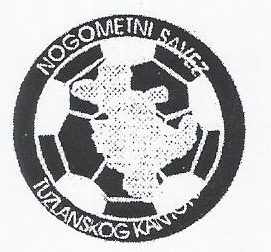 Odbor za hitnost Nogometnog  saveza  TK-a,  na sjednici održanoj 18.08.2023.godine, donosi slijedeće  Propozicije takmičenja za Drugu KNL-u, za takmičarsku 2023/2024.godinuP R O P O Z I C I J Etakmičenja za prvenstvo Drugih kantonalnih nogometnih liga NSTK-a grupa „Zapad“, „Sjever“ i „Jug“za takmičarsku 2023/2024. godinuOPŠTE ODREDBEČlan 1.Ovim propozicijama utvrđuje se način organizovanja i provođenja takmičenja klubova Drugih kantonalnih liga  NS Tuzlanskog kantona u takmičarskoj 2023/2024. godini. Prvenstvo nogometnih klubova TK-a odvijat će se u okviru tri (3) grupe Drugih kantonalnih nogometnih liga: («ZAPAD», «SJEVER», i «JUG»). UČESNICI TAKMIČENJAČlan 2.Drugu kantonalnu nogometnu ligu grupa «ZAPAD» sačinjavaju klubovi sa područja ONS: Lukavac, Gračanica, Doboj-Istok, Tuzla  i opštine Teočak, i ista broji 14 klubova, kako slijedi:GRUPA «ZAPAD»Drugu kantonalnu nogometnu ligu grupa «SJEVER» sačinjavaju klubovi sa područja ONS: Gradačac, Čelić, Srebrenik, Brčko Distrikt BiH  i ista broji 14 klubova, kako slijedi:GRUPA «SJEVER»Drugu kantonalnu nogometnu ligu grupa «JUG» sačinjavaju klubovi sa područja ONS: Živinice, Kalesija, Banovići, Tuzla, Opština Sapna, i ista broji 14 klubova, kako slijedi:GRUPA «JUG»ORGANIZACIJA TAKMIČENJAČlan 3.Ligama iz čl.2 ovih Propozicija rukovodi IO NSTK-a, putem Komisije za takmičenje NSTK-a.Član 4.Za učestvovanje u takmičenju klubovi moraju se ispunjavati uslovi propisani za Drugu Kantonalnu nogometnu ligu, kako slijedi:STADIONČlan 5.Da posjeduju odgovarajući travnati teren čije dimenzije su najmanje za Drugu kantonalnu nogometnu ligu: dužina 90 m, širina 45 m. Teren za igru mora biti odvojen od gledalaca žičanom (zatvorenom ogradom) odgovarajućeg kvaliteta udaljeno najmanje 2 (dva) metra od uzdužne linije terena i 3 (tri) metra od poprečne linije terena iza vrata. Najmanja visina ograde je 120 cm.Moraju imati zaštitne kabine odgovarajućeg kvaliteta, za rezervne igrače i stručna rukovodstva ekipa za najmanje 13 osoba kao i odvojenu kabinu za delegata utakmice. Kabine se postavljaju na uzdužnoj strani terena propisno udaljene od terena za igru (oko 2 m)Na stadionu moraju imati svlačionice za obje ekipe i posebnu svlačionicu za sudije. Sve svlačionice moraju imati kupatila sa toplom vodom, kod igrača najmanje 2 (dva) tuša, a kod sudija tuš i WC. Kupatila moraju biti odvojena za svaku ekipu, te posebno za sudije.	   Na stadionu mora biti posebna prostorija za sastavljanje zapisnika. Klubovi Druge kantonalne lige u funkciji organizatora utakmice na sopstvenom stadionu obezbijeđuju:- ispravan kompjuter sa štampačem i ispravnom internet konekcijom za potrebe    COMET informacionog sistema;- ispravna telefonska linija i telefaks;- dovoljan broj stolica za organizacioni sastanak;Neispunjavanje uvjeta ove tačke sa sobom povlači disciplinske posljedice.Izlazak na teren i povratak u svlačionicu igrača, stručnih rukovodilaca timova, sudija i delegata mora biti obezbjeđen.Uz teren ili na tribinama, za snimanja utakmice, mora postojati konforna i bezbijedna kabina minimalne visine 3,0 metra na poziciji središnje linije terena kako bi se mogao pokriti cijeli teren za snimanje.       Komisija za takmičenje u koordinaciji sa Komisijom za sudije i suđenje, po procjeni težine i važnosti utakmice, može naložiti klubu domaćinu, najkasnije 72 sata prije početka utakmice, da obavezno snima utakmicu, a da snimak (CD) dostavi u NS TK-a najkasnije 72 sata po završetku utakmice.Klub domaćin Druge kantonalne lige, obavezan je omogućiti snimanje utakmice i direktno zainteresovanom  klubu-gostu sa istog mjesta s kojeg se službeno snima utakmica. Teren mora biti primljeno od nadležne komisije za prijem terena i registrovano za odigravanje prvenstvenih utakmica. Zapisnik o prijemu-registraciji terena treba da je vidno istaknut u prostoriji gdje se sačinjava zapisnik utakmice.Takmičenje u Drugoj kantonalnoj ligi Nogometnog saveza Tuzlanskog kantona, administrativno se vodi kroz  COMET  informacioni sistem.OSTALI USLOVIČlan 6.Klub mora ispunjavati uslove iz Normativa minimuma stručno pedagoškog rada, da ima trenera koji vodi tim za vrijeme utakmice sa zvanjem trenera najmanje završenog ’’C’’ programa koji se obezbjeđuje edukaciom trenera po Pravilniku za trenera NS/FS Bosne i Hercegovine.Da organizuje nogometnu aktivnost kod jedne od omladinskih kategorija (pionira, kadeta ili juniora) i da ove ekipe učestvuju u takmičenjima ovog uzrasta u organizaciji Kantonalnog nogometnog saveza (klub Druge kantonalne nogometne lige mora imati ekipu pionira, kadeta ili juniora u zvaničnom takmičenju).Klub mora imati najmanje 3 (tri) lopte i 2 (dvije) garniture opreme za svoje igrače.Član 7.Ako klub ne posjeduje vlastiti teren propisanih dimenzija, u cilju provođenja takmičenja može uzeti pod zakup teren nekog drugog kluba ili vlasnika, te sporazum o zakupu i korištenju terena dostaviti u NSTK-a. Teren mora teritorijalno pripadati grupi u kojoj se klub takmiči.Član 8.Takmičenje u Drugim kantonalnim nogometnim ligama provodi se po dvostrukom bod – sistemu jedanput gost i jedanput domaćin, a prema kalendaru takmičenja, koji donosi Izvršni odbor NSTK-a. Raspored utakmica određuje se žrijebom i primjenom Bergerovih tablica, uz mogućnost dirigovanog žrijeba za klubove iz istog mjesta.Član 9.Utakmice se igraju dva puta po 45 minuta. Odmor između poluvremena traje od 10 do 15 minuta.Član 10.Nakon obavljenog žrijeba, klubovi su obavezni u roku od 5 dana da dostave u Sekretarijat takmičenja NSTK-a sledeće:naziv terena na kome će igrati utakmice;mjesto i vrijeme odigravanja utakmice;boju dresova (gaćica, majica, štucni) kao i rezervnu boju sa kojom će klub nastupati;osobe za kontakt i broj telefonadan odigravanja utakmice (subota ili nedelja);za odigravanje utakmice radnim danom(ponedjeljak-petak) potrebna je saglasnost dva kluba.Član 11.Dva (2) posljednja prvenstvena kola igraju se istog dana i u isto vrijeme, u skladu sa kalendarom takmičenja. Izuzetno, ukoliko određena utakmica nema rezultatski značaj, te ishod iste ne utiče na poredak na tabeli, Komisija za takmičenje može odobriti igranje iste u drugom terminu.PROMJENA TERMINA ODIGRAVANJA UTAKMICAČlan 12.Promjena termina odigravanja utakmice može se vršiti na osnovu podnesenog pismenog zahtjeva zainteresovanog kluba, koji mora biti podnesen Komisiji za takmičenje NSTK-a, najkasnije 8 (osam) dana prije utvrđenog termina odigravanja utakmice, a u sebi sadrži razlog zbog kojeg se traži promjena termina utakmice s priloženom dokumentacijom iz koje se može utvrditi opravdanost podnesenog zahtjeva sa eventualnim prijedlogom za novi termin odigravanja utakmice. U slučaju kada zahtjev nije podnesen najkasnije 8 (osam) dana prije termina utvrđenog za odigravanje utakmice, uz zahtjev za promjenu termina potrebno je dostaviti i pismenu saglasnost drugog kluba, a najkasnije u roku od 2 (dva) dana od dana utvrđenog termina utakmice. Kada se utakmica odlaže zbog bolesti igrača (trovanje i slično), to se može učiniti ukoliko je bolesno najmanje 7 (sedam) standardnih igrača (igrači koji su odigrali najmanje 70 % utakmica) u toku tekućeg jesenjeg ili proljetnog dijela prvenstva.Kada Komisija za takmičenje NSTK-a dobije pismeni zahtjev kluba za odgodu utakmice zbog bolesti igrača sa kompletnom validnom medicinskom dokumentacijom iz odgovarajuće medicinske ustanove (uredan, čitljiv i tiskan elektronski nalaz nadležnog specijaliste, dijagnoza, mišljenje o dužini bolovanja i sl.), donijet će odluku o odgodi utakmice, uz mogućnost traženja mišljenja od Komisije za sportsku medicinu NSTK-a.Kada je došlo do promjene termina utakmice, Komisija za takmičenje NSTK-a će donijeti odluku da se ona odigra u prvom slobodnom terminu (ako su prestali razlozi zbog koje je utakmica odgođena), pod uslovom da svaki klub ima najmanje dva slobodna dana između odigravanja dvije utakmice.DUŽNOST KLUBOVAČlan 13.Organizaciju utakmice provode klubovi koji igraju na domaćem terenu.Klub domaćin isključivo je nadležan za rad i sigurnost prije, tokom i nakon utakmice i snosi odgovornost zbog bilo kojeg incidenta, te može biti kažnjen u skladu sa odredbama Disciplinskog pravilnika NS/FS BiH.Klub domaćin je obavezan pripremiti teren za igru, a odluku o pogodnosti terena za odigravanje utakmice donosi glavni sudija. Klub Drge kantonalne lige je obavezan na stadion doći 60 minuta prije utakmice i nastupiti sa najboljim sastavom tima.Opštinski nogometni savezi dužni su svojim klubovima članicama pružiti svu neophodnu pomoć za uspješnu organizaciju utakmice.Neizvršavanje obaveza iz ovog člana povlači disciplinsku odgovornost prema odredbama Disciplinskog pravilnika NS/FS BiH.Ako klub domaćin nije osposobio teren za igru iz neopravdanih razloga prije početka ili za vrijeme utakmice, a sudija odluči da se utakmica ne može igrati ili prekinuta nastaviti, što mora biti konstatovano u zapisniku (razlog-detaljan opis), odgovoran je prema odredbama Disciplinskog pravilnika NS/FS BiH, a utakmica se registruje rezultatom 3:0 (par-forfe) u korist protivnika. Delegat Druge kantonalne nogometne lige NSTK-a će zapisnik dostaviti Komisiji za takmičenje u roku od 24 sata.Član 14.Klub domaćin dužan je omogućiti delegatu održavanje organizacionog sastanka (brifinga) 60 (šesdeset) minuta prije odigravanja utakmice sa službama koje vrše organizaciju utakmice, službama zaduženim za sigurnost, vođama ekipa, rukovodstvom stadiona i medicinskom službom.Zapisnik se sastavlja u za to predviđenoj posebnoj prostoriji, uz prisustvo sudaca, delegata i predstavnika klubova. Član 15.Najkasnije 60 (šezdeset) minuta prije odigravanja utakmice, ovlašteni predstavnici klubova dostavljaju delegatu utakmice na uvid nogometne iskaznice igrača koji tog dana nastupaju, kao i po jedan primjerak sportske opreme igrača i vratara, te i takmičarske akreditacije za službenog predstavnika, komesara za bezbjednost, glavnog trenera, pomoćne trenere, ljekara i fizioterapeuta.Za vrijeme odigravanja prvenstvenih utakmica u igralištu, pored terena za igru, u zaštitnim kabinama mogu se nalaziti slijedeća lica:službeni predstavnik kluba sa istaknutom akreditacijom izdatom od NSTK-aglavni trener (samo sa validnom takmičarskom trenerskom akreditacijom za određenu godinu)dva pomoćna trenera, (samo sa validnom takmičarskom trenerskom akreditacijom za određenu godinu)igrači u sportskoj opremi (9) identičnoj igračima nastupu ekipe na utakmici sa mogućnošću prekrivenosti iste trenerkama ili markerima.ljekar kluba sa istaknutom akreditacijom NSTK-afizioterapeut-maser sa istaknutom akreditacijom NSTK-a.Takmičarske akreditacije glavnog trenera i trenara moraju biti propisno ovjerene od strane Centra za edukaciju kadrova NS/FS BiH za tekuću kalendarsku godinu.Klubovi Druge kantonalne lige obavezni su na svim prvenstvenim i KUP utakmicama prijaviti u zapisnik minimalno jednog trenera sa odgovarajućom takmičarskom akreditacijom, koji će za vrijeme utakmice obavljati dužnost u tehničkom prostoru.Klubovi koji ne postupe u skladu sa prethodnim stavom podliježu disciplinskim sankcijama.Takmičarske akreditacije službenog predstavnika, ljekara i fizioterapeuta Druge kantonalne lige NSTK-a validne su ako su ovjerene od strane NSTK-a za tekuću kalendarsku godinu.Delegat je obavezan da u zapisnik upiše ime i prezime službenog predstavnika, glavnog trenera, trenera, liječnika i fizioterapeuta jedne i druge ekipe i upiše broj licence (obavezno i naznaku „PRO“, „A“, „B“ ili „C“). Ako delegat utakmice utvrdi da službeni predstavnik, glavni trener, pomoćni trener, ljekar ili fizioterapeut nema odgovarajuću licencu,  neće im dozvoliti da uđu u ograđeni dio terena za igru.Delegat je obavezan prije utakmice izvršiti identifikaciju svih igrača upisanih u zapisnik utakmice i osoba u kabinama za rezervne igrače, na način što će utvrditi da li se fotografije sa licenci i akreditacija podudaraju sa likom osoba, kao i da li se prijavljene osobe sa licencama i akreditacijama zaista i nalaze u kabinama. Klub Druge kantonalne lige je obavezan da ima i kod NSTK-a akreditovanog komesara za bezbjednost pod prijetnjom disciplinskih sankcija, što delegat konstatuje i upisuje u delegatski izvještaj.Sve službene osobe obavezne su tokom cijele utakmice vidno istaknuti takmičarske akreditacije.Član 16.Klub domaćin je dužan da preduzme sve mjere u cilju obezbjeđenja ličnosti: članova gostujuće ekipe, sudija i delegata prije utakmice, za vrijeme odigravanja utakmice i po završetku utakmice, sve do napuštanja terena i mjesta odigravanja utakmice.Klub domaćin obavezan je preuzeti sve potrebne radnje vezano za organizovani dolazak i smještaj gostujućih navijača, smjestiti ih u gledalište na posebnom mjestu i izvršiti osiguranje istih prije, u toku i poslije utakmice, a gostujući klub obavezan je blagovremeno u pisanom obliku izvršiti najavu organizovanog dolaska vlastitih navijača.Na 5% u odnosu na ukupni kapacitet mora biti na raspolaganju gostujućim navijačima u zasebnoj, odvojenoj zoni sa bezbjednosnim standardima.Član 17.Domaći klub za utakmicu obezbjeđuje odgovarajuću dežurnu redarsku službu sa dovoljnim brojem redara vidljivo obilježenih, voditelja osiguranja (komesara bezbjednosti) dežurno sanitetsko vozilo sa vozačem (ako je moguće i ljekar) i nosila.Klub domaćin obavezan je nadležnoj policijskoj upravi izvršiti prijavu utakmice (javnog skupa), a na zahtjev policijske uprave i druge relevantne podatke i delegatu utakmice dokazati da je utakmica prijavljena kod PU ili da je izdato odobrenje (shodno važećih zakonskim odredbama), a ukoliko nema najave skupa a prisutna je policija koja garantuje bezbjednost i svoje prisustvo cijelim tokom utakmice, utakmica se može odigrati.Bez voditelja osiguranja (komesara bezbjednosti)i redara,  dežurnog sanitetskog vozila (prikladno osobno vozilo) sa vozačem , utakmica se neće igrati.Tri sata prije početka utakmice i za vrijeme odigravanja zabranjeno je prodavanje alkoholnih pića unutar objekta na kojem se igra utakmica. Sva bezalkoholna pića mogu se točiti samo u plastičnim čašama.PREDSTAVNIK KLUBAČlan 18.Svaki klub na utakmicama stalnog takmičenja mora odrediti zvaničnog predstavnika kluba. Predstavnik kluba mora prisustvovati redovnim seminarima NSTK-a i mora biti akreditiran od strane NSTK-a. Predstavnik kluba ne može biti trener ekipe koji je dobio takmičarsku akreditaciju u toj takmičarskoj godini, niti trener koji je u toj takmičarskoj godini dobio takmičarsku akreditaciju za vođenje drugog kluba.Predstavnik kluba za vrijeme odigravanja utakmice mora istaknuti akreditaciju izdatu od strane NSTK-a.KOMESAR ZA BEZBJEDNOSTČlan 19.Klub organizator je dužan odrediti komesara bezbjednosti, kao osobu nadležnu za sva pitanja bezbjednosti i sigurnosti na stadionu u sklopu organizacije utakmice.Komesar bezbjednosti može biti:osoba koja je dio uprave-administracije kluba;osoba ili kompanija za zaštitu izvan uprave-administracije kluba sa mandatom kluba datom kroz pisani ugovor;Osoba ili kompanija koja zadovoljava kriterij, mora prisustvovati redovnim seminarima NSTK-a i mora biti akreditirana od strane NSTK-a.Komesar bezbjednosti mora imati iskustvo o pitanjima koja su povezana s kontrolom publike, zaštitom i sigurnošću na nogometnim objektima, javnim redom, pitanjima ulaznica i organizacijom utakmica.Zadaci komesara bezbjednosti, njegove obaveze i prava moraju biti u skladu sa svim odredbama iz Pravilnika o bezbjednosti na stadionima.Član 20.U terenu s unutrašnje strane ograde mogu se još nalaziti:Dežurni ljekar sposebnom oznakom i dvije do četiri osobe odgovarajućeg uzrasta uz nosila, posebno označene za iznošenje ozlijeđenih igrača izvan terena,Minimum 6 dodavača lopte (odgovarajućeg uzrasta) odjevenih u sportsku opremu različite boje od boje dresova obje ekipe,Kola hitne pomoći ili prikladno vozilo za hitne intervencije sa liječnikom i vozačem,Fotoreporteri i snimatelji s odgovarajućom oznakom,Potreban broj redara, odnosno pripadnika agencije za zaštitu vidljivo obilježenih (samo ako to uvjeti na stadionu zahtijevaju, a u protivnom pozicionirani su sa vanjske strane).Pripadnici policije.Član 21.Za nerede ili izgrede koji se dogode u dijelu stadiona koji je rezerviran za gostujuće navijače, gostujući klub ima objektivnu odgovornost te podliježu disciplinskim sankcijama.Klubovi su odgovorni za ponašanje svojih navijača, službenih osoba, članova i navijača i svake druge osobe koja obavlja dužnost na utakmici u ime kluba.Član 22.Za vrijeme odigravanja utakmice bez prisustva gledalaca, pored osoba iz člana 15 i 16 ovih propozicija, mogu biti prisutni članovi uprava klubova, akreditovani novinari i fotoreporteri, osobe iz administracije kluba-domaćina i dječaci dodavači lopti.Članovi uprava kluba i osobe iz administracije kluba-domaćina obavezni su boraviti u službenim prostorijama kluba-domaćina.NAJMANJI BROJ IGRAČAČlan 23.Utakmica ne može početi ako jedan od timova nema najmanje 7 (sedam) igrača, shodno članu 39. Pravilnika o nogometnim takmičenjima NS/FS BiH i pravilu III Pravila nogometne igre.Igrači koji nisu upisani do početka utakmice u zapisnik ne mogu nastupiti na utakmici.Ako jedan tim za vrijeme utakmice ostane sa manje od 7 (sedam) igrača, sudija je dužan da zaustavi igru, a ako u roku od 5 minuta klub ne nastupi s minimalnim brojem igrača, sudija je dužan da odsvira kraj utakmice, shodno članu 40. Pravilnika o nogometnim takmičenjima NS/FS BiH i pravila III Pravila nogometne igre. Tim će biti prijavljen Disciplinskoj komisiji.Član 24.Svaki klub može prijaviti u zapisnik 20 igrača.U igri učestvuje 11 prijavljenih igrača, a tokom utakmice može se izvršiti 5 (pet) zamjena, u tri prekida, neračunajući izmjene u poluvremenu.Klubovi koji nemaju minimalno 14 igrača u zapisniku utakmice biće prijavljeni Disciplinskoj komisiji..Službeni predstavnici klubova dostavljaju delegatu sastav ekipa sa ispravnim igračkim legitimacijama i akreditacijama službenih osoba kluba, 30 minuta prije početka utakmice.Spisak mora biti ovjeren i potpisan od strane zvaničnog predstavnika kluba. Delegat utakmice dužan je sačuvati dostavljene sastave igrača, te na traženje nadležnih komisija iste dostaviti u Sekretarijat takmičenjaPRAVO NASTUPA IGRAČAČlan 25.Na prvenstvenim utakmicama mogu nastupiti igrači koji su stekli pravo igranja prema odredbama Pravilnika o registraciji, statusu i transferu NS/FS BiH, ukoliko su navršili 17 godina života, kao i igrači koji su navršili 16 godina, ali sa obaveznim specijalističkim ljekarskim pregledom, kojim se oglašava sposobnim za nastupanje na utakmicama seniorskog uzrasta.Odobrenje se mora ovjeriti NSTK-a, a vrijedi 4 (četiri) mjeseca od dana izdavanja, ukoliko im je to pravo potvrđeno od nadležnog organa i isto mora biti upisano u nogometnu legitimaciju.U sastavu prijavljenog tima (20 igrača) moraju se nalaziti najmanje 2 (dva) igrača mlađa od 21 godine života, od kojih jedan obavezno mora početi utakmicu i biti u igri cijelim tokom utakmice.Za takmičarsku 2023/2024. godinu, kao igrači mlađi od 21 godine života smatraju se igrači rođeni 01. 01. 2002. godine i mlađi.U nedostatku mlađih igrača do 21 godine, suprotno navedenom stavu ovog člana, utakmica će po žalbi oštećenog kluba iz međusobnog susreta biti registrovana službenim rezultatom (3:0) par forfe za protivnika u skladu sa članom 71. Stav 3. Pravilnika o nogometnim takmičenjima NS/FS BiH, a klub će snositi i disciplinsku odgovornost.Na prvenstvenim utakmicama nemaju pravo nastupa igrači koji su pod suspenzijom, kaznom zabranom igranja i automatskom kaznom zbog 3 (tri) dobivene javne opomene, kao i igrači koji se nalaze na izdržavanju kazne zatvora. Igrač ne može u istom danu nastupiti na dvije utakmice.Član 26.Na svim prvenstvenim utakmicama igrači moraju imati uredne sportske legitimacije izdate od nadležnog organa za registraciju sa ovjerenom članarinom za tekuću godinu.IDENTITET IGRAČAČlan 27.Na prvenstvenim utakmicama mogu nastupiti samo igrači čiji je identitet utvrđen putem sportske legitimacije izdate od nadležnog organa za registraciju, a u slučaju njenog nedostatka identitet će se utvrditi na osnovu javne isprave: lične karte ili pasoša.Ukoliko se identitet igrača utvrđuje na osnovu javne isprave, klub je obavezan na zahtjev Komisije za takmičenje NSTK-a dostaviti u NSTK-a sportsku legitimaciju u roku od 24 sata.Delegat će navesti broj lične karte ili pasoša, a u izvještaj i sve ostale relevantne podatke (matični broj, datum rođenja i dr.).Identitet se u pravilu utvrđuje prije početka utakmice.Za igrače koji su zakasnili na početak utakmice, odnosno na početak drugog poluvremena, a upisni su u zapisnik, identitet se utvrđuje za vrijeme odmora na poluvremenu i neposredno po završetku utakmice.OPREMA IGRAČAČlan 28.Klubovi moraju poštovati boju sportske opreme kluba protivnika, koju su prije početka prvenstva prijavili u Sekretarijat saveza i objavljena u biltenu NSTK-a. Ekipe na jednoj utakmici ne mogu igrati u istoj ili sličnim bojama dresova. Dresove će promijeniti domaća ekipa, odnosno prvoimenovana ekipa, a delegat utakmice je obavezan prijaviti tim zbog zanemarivanja boje sportske opreme a klub će snositi disciplinsku odgovornost.Klubovi su dužni kontaktirati i usaglasiti boje opreme 48 sati prije zvaničnog termina odigravanja utakmice, u skladu sa prijavljenim osnovnim bojama.Za vrijeme odigravanja utakmice igrači na poleđini dresova moraju imati vidljive brojeve propisane veličine. Brojevi na dresovima moraju se slagati sa brojevima na spisku igrača prijavljenih za utakmicu i upisanih u zapisnik utakmice.LJEKARSKI PREGLED IGRAČAČlan 29.Svaki igrač mora imati sportsku legitimaciju sa ubilježenim datumom i ovjerenim ljekarskim pregledom (pečat) od strane Zdravstvene ustanove koja je određena za pregled sportista.Izuzetno, može imati  zvaničnu ljekarsku potvrdu (sa tačnim datumom i pečatom ljekara i ustanove) o izvršenom ljekarskom pregledu  u navedenoj zdravstvenoj ustanovi, što se može primijeniti izuzetno i samo za jednu utakmicu, nakon čega pregled mora biti upisan u legitimaciju.Ljekarski pregled važi 6 (šest) mjeseci, a za igrače mlađe od 17 godina specijalni ljekarski pregled važi 4 (četiri) mjeseca. Specijalni ljekarski pregled se stiče putem ljekarske komisije u zdravstvenim ustanovama čije se uvjerenje pohranjuje u NSTK-a, a njegov broj se upisuje u sportsku legitimaciju igrača koji je obavio specijalni ljekarski pregled.Igrač koji nije upisan u zapisnik utakmice, ili koji nije izvršio ljekarski pregled, ne može nastupati na prvenstvenim utakmicama (delegat će takvom igraču zabraniti nastup). Protiv kluba i igrača koji prekrši odredbe ovog člana će pokrenut disciplinski postupak prema odredbama Disciplinskog pravilnika NS/FS BiH.     NEODIGRANE UTAKMICE, PREKID UTAKMICE I NASTUPANJE RADI SUSPENZIJEČlan 30.Ako u roku od 15 minuta od određenog vremena za početak utakmice stalnog takmičenja jedan tim ne nastupi sa potrebnim brojem igrača, sudac će saopštiti kapitenu tima koji je nastupio da se utakmica neće odigrati i to će upisati u zapisnik. Izuzetno, u slučajevima da klub nije mogao da nastupi uslijed više sile, sudac će sačekati i nešto duže, ali će voditi računa o tome da utakmica može da se završi na vrijeme. Ukoliko je utakmica prekinuta iz razloga više sile, a prije isteka 80 % regularnog vremena, ili nije odigrana, natjecateljski organ će utvrditi novi termin za odigravanje utakmice. DELEGAT UTAKMICEČlan 31.Za sve prvenstvene utakmice, nadležni organ će delegiranjem odrediti delegata utakmice sa usvojene liste delegata Druge kantonalne lige za sezonu 2023/2024, koji zastupa takmičarsko rukovodstvo i ima vrhovni nadzor na utakmici. Delegat je obavezan u roku od 24 sata po odigranoj utakmici u NSTK-a javiti rezultat utakmice (faksom ili e-mail-om prvu i drugu stranu zapisnika) kao i obavezan izvještaj u Comet sistemu, odnosno saopćenje ako je suđenje na utakmici ocijenio slabom ocjenom. Nakon delegiranja, delegat dobiva nalog Sekretarijata saveza putem interneta ili pošte matičnog saveza, u čijem sadržaju mora biti navedeno mjesto, datum i sat odigravanja utakmice. U slučaju da na utakmicu ne dođe određeni delegat ili njegov zamjenik, dužnost delegata će obaviti sudac susreta. Delegat je obavezan da 60 minuta prije početka utakmice održi radni sastanak (brifing) sa predstavnicima klubova, sudijama utakmice, komesarom za bezbjednost kluba domaćina. Kašnjenje na radni sastanak – brifing povlači disciplinsku odgovornost. ZAPISNIK UTAKMICEČlan 32.Delegat utakmice Druge kantonalne lige zapisnik i izvještaj sa utakmice dostavlja kroz COMET sistem. Po završetku utakmice zapisnik sa utakmice sastavljen putem COMET informacionog sistema, sravnjavaju delegat i sudac, nakon čega delegat zaključi izvještaj fair-playa, a sudac utakmice svojom šifrom zaključuje zapisnik sa utakmice. Delegat utakmice je obavezan u roku od 24 sata po odigranoj utakmici ili najkasnije prvi radni dan do 11 sati, u COMET informacionom sistemu zaključiti delegatski izvještaj. Određivanje delegata za Drugu kantonalnu ligu vrši Komisija za takmičenje koju imenuje IO NSTK-a. Delegat na utakmicama Druge kantonalne lige daje brojčanu ocjenu suđenja kroz COMET informacioni sistem, jer na tim ligama nije uvedena institucija posmatrača suđenja. Ukoliko na utakmici dođe do incidenta, prekida utakmice i sl. delegat je obavezan u roku 24 sata dostaviti dopunsko izvješće, a na zahtjev Komiteta ili Sekretarijata i u drugim situacijama. SUDIJEČlan 33.Utakmice Druge kantonalne nogometne lige mogu voditi samo sudije sa liste sudija koju utvrđuje Izvršni odbor NSTK-a, a koje za svaku prvenstvenu utakmicu određuje Komisija za sudije i suđenje.Izuzetno prvenstvene utakmice Druge kantonalne nogometne lige mogu suditi i sudije sa viših lista što će se regulisati  posebnom odlukom Izvršnog odbora.Član 34.Sudac utakmice je dužan da prije početka utakmice pregleda i odluči da li je teren sposoban za igru ili nije. Ako sudac utvrdi da je teren nesposoban za igru, to konstatira na zapisniku u skladu sa članom 38. Pravilnika o nogometnim takmičenjima NS/FS BiH i o tome obavijestiti na sastanku koji drži delegat 60 minuta prije početka utakmice. Sudac Druge kantonalne lige izvještaj piše u COMET informacionom sistemu. Sudija je dužan da nakon utakmice u svom izvještaju navede podatke koji se odnose na postignute pogotke, opomenute i isključene igrače, a prema potrebi i druge podatke, ako se radi o prekidu utakmice, neredu, tuči, uključujući eventualne prijave i sl. Ukoliko delegirani sudac ne dođe na utakmicu Druge kantonalne lige, istu će suditi prvi pomoćni sudac, a ako i on ne dođe sudit će drugi pomoćni sudac. Ukoliko na utakmicu ne dođe ni jedan od delegiranih sudaca, klubovi će se sporazumjeti da utakmicu sudi jedan od prisutnih sudaca. Ako sporazum između klubova ne bude postignut, onda će delegat odlučiti koji će od prisutnih sudaca suditi utakmicu. Sporazum o izboru sudaca mora biti pismeno utvrđen prije početka utakmice. Zapisnik o sporazumu potpisuju oba kapetana, predstavnici klubova i delegat. Ako se klubovi nisu sporazumili o izboru suca pa je istog odredio delegat, to se mora konstatirati u posebnom zapisniku sa utakmice, koji je sastavni dio zapisnika. Ukoliko na utakmicu ne dođe jedan ili obojica pomoćnih sudaca, glavni sudac će odlučiti o izboru pomoćnih sudaca. Ocjenu uspješnosti suđenja za suca susreta daje delegat i na posebnom obrascu za kontrolu suđenja. Protiv suca koji ne dođe na zakazanu utakmicu, povest će se disciplinski postupak prema odredbama Disciplinskog pravilnika NS/FS BiH.SUSPENZIJAČlan 35.Suspendovani tim, odnosno svi timovi suspendovanog kluba, ne mogu nastupiti na prvenstvenim utakmicama sve dok traje suspenzija. Sve odigrane utakmice u vrijeme suspenzije izrečene radi neizvršavanja pravosnažnih odluka nadležnih organa ili neizvršenja nespornih obaveza nastalih iz takmičenja predviđenih ovim Propozicijama, registrirat će se 3:0 (par-forfe) u korist protivnika. Ako suspendirani tim nastupi na javnoj utakmici, protiv njega se pokreće disciplinski postupak prema odredbama Disciplinskog pravilnika. Kazna će se primijenit i na klub koji nastupi protiv suspendiranog ili kažnjenog kluba ukoliko je blagovremeno a najkasnije 48 sati prije odigravanja utakmice obaviješten o suspenziji ili kazni kluba.REGISTRACIJA UTAKMICAČlan 36.Komisija za takmičenje vrši registraciju odigranih utakmica najkasnije u roku od 21 dan od dana odigravanja tih utakmica. Komisija za takmičenje vrši i registraciju neodigranih i prekinutih utakmica a sve u skladu sa važećim propisima.Komisija za takmičenje registraciju odigranih utakmica može izvršiti putem e-maila, telefona ili telefaksa. Ako je uložena žalba, rok za registraciju utakmice produžava se do konačne odluke. Ako na utakmicu nije uložena žalba, a ne postoje uvjeti za registraciju po službenoj dužnosti sa 3:0 (par-forfe), utakmica se registruje postignutim rezultatom. Ako je prvostepena odluka pravosnažna, ili je donesena drugostepena odluka koja je konačna, jednom registrovana utakmica ne može biti poništena, izuzev u postupku pred Izvršnim odborom NSTK-a.ŽALBE I ODLUČIVANJE PO ŽALBAMAČlan 37.O regularnosti utakmice stalnog takmičenja može se rješavati na osnovu žalbe oštećenog kluba i izvještaja službenih lica. Pod oštećenim klubom u smislu prethodnog stava, podrazumijeva se svaki klub koji je oštećen rezultatom utakmice  na koju ulaže žalbu. Žalbe po svim osnovama moraju se telegrafski ili faksom najaviti u roku od 24 sata po odigranoj utakmici, a pismeno obrazloženje sa dokazom o uplaćenoj taksi utvrđenoj odlukom i ovim propozicijama, ima se dostaviti u roku od 48 sati po odigranoj utakmici. Ukoliko rok za najavu i ulaganje žalbe ističe u nedjelju ili na državni praznik, rok za najavu i ulaganje produžava se za prvi naredni radni dan. Žalba se dostavlja nadležnom takmičarskom organu u dva primjerka. Član 38.Neblagovremeno najavljene, neobrazložene, netaksirane ili nedovoljno taksirane žalbe neće se uzimati u postupak, već će se odbaciti, a utakmica će se registrovati postignutim rezultatom. Član 39.Za utakmice Druge kantonalne liga o žalbama u prvom stupnju odlučuje Komisija za takmičenje. Član 40.Žalba na prvostepenu odluku Komisije za takmičenje podnosi se Apelacionoj komisiji NSTK-a u roku od osam (8) dana od dana prijema pismene odluke prvostepenog organa, uz dokaz o uplaćenoj taksi, shodno odluci IO NSTK-a o iznosu taksi, rok za žalbu može biti i skraćen ukoliko je to neophodno zbog sportskih razloga, a prema odluci nadležnog organa NSTK-a. Drugostepena odluka je konačna. Protiv odluke drugostepenog organa, može se podnijeti zahtjev za zaštitu zakonitosti, Izvršnom odboru NSTK-a u roku od osam (8) dana od dana prijema odluke drugostepenog organa.SKRAĆENI ŽALBENI POSTUPAKČlan 41.U izuzetnim slučajevima, a u interesu regularnosti takmičenja utvrđuje se skraćeni žalbeni postupak. Rok za podnošenje žalbe u skraćenom žalbenom postupku je 3 (tri) dana od prijema odluke. Sve odluke po uloženim žalbama moraju se donijeti u roku od 4 (četiri) dana od dana prijema žalbe.Rok za podnošenje prijedloga za zaštitu Pravilnika je 5 (pet) dana od dana prijema pravosnažne odluke.DISCIPLINSKE ODREDBE    Član 42.O disciplinskim prekršajima igrača, službenih predstavnika (trener, ljekar, fizioterapeut, zvanični predstavnik kluba, komesar za bezbjednost) i klubova koji sudjeluju u takmičenju, odlučuje se na osnovu Disciplinskog pravilnika NS/FS BiH i posebnih odluka IO NSTK-a. Drugostepene odluke po žalbama na odluke disciplinskog organa donosi Apelaciona komisija, a žalba ovom organu podnosi se u roku od osam (8) dana nakon prijema pismene prvostepene odluke putem prvostepenog organa. Drugostepene odluke o disciplinskim prekršajima su konačne. Protiv odluke drugostepenog organa, može se podnijeti prijedlog za zaštitu zakonitosti. AUTOMATSKA KAZNA               Član 43.Automatska kazna zabrane igranja jedne prvenstvene ili kup utakmice nastaje poslije svake treće javne opomene koju igrač dobije na prvenstvenoj ili kup utakmici u toku jedne takmičarske godine, a automatski prestaje poslije prvenstvene ili kup utakmice na kojoj je igrač morao da pauzira, pa i u slučaju nastupa igrača pod automatskom kaznom na toj utakmici. Javne opomene iz jednog stepena takmičenja ne prenose se u druge stepene takmičenja.Automatska kazna zabrane igranja jedne utakmice dobijena na prvenstvenim utakmicama izdržava se samo na prvoj narednoj prvenstvenoj utakmici.Automatska kazna zabrane igranja jedne utakmice dobijena na kup utakmicama izdržava se na prvoj narednoj kup utakmici.Javne opomene (žuti kartoni) zbog kojih je igrač dobio kaznu isključenja (crveni karton) ne evidentiraju se. Evidentira se samo isključenje (crveni karton).Javne opomene i isključenja igrača na utakmicama koje su prekinute se evidentiraju.Evidenciju o izrečenim javnim opomenama vode klubovi za svoje igrače i isključivo oni snose odgovornost, a u skladu sa Disciplinskim pravilnikom NS/FS BiH.Ako je utakmica poništena i određeno njeno ponovno odigravanje, evidentiraju se isključenja, a javne opomene se ne evidentiraju.FINANSIJSKE ODREDBEČlan 44.Klub službenim licima isplaćuje  troškove utvrđene posebnom odlukom Izvršnog odbora NSTK. Klub domaćin je dužan isplatiti troškove službenih lica po Odluci Izvršnog odbora NS TK po završetku utakmice ili žiralno u roku od 48 sati.Ukoliko klub ne isplati službena lica ili ih djelomično isplati, klubu se ostavlja dodatni rok od 24 sata da izmiri troškove, u protivnom podliježe disciplinskoj odgovornosti. Klub je dužan validan dokaz o svim isplatama pripadajućih troškova za službena lica, dostaviti delegatu na brifingu prije početka prve naredne utakmice. Delegat je dužan na brifingu, sat prije početka utakmice, izvršiti provjeru da li je klub isplatio pripadajuće troškove svakom službenom licu pojedinačno što se odnosi na prethodnu utakmicu. Ako utakmica nije odigrana klub je dužan delegatu isplatiti puni iznos njegovih troškova, dok sudijama se isplaćuje 50% od predviđenih troškova..Član 45.Izvršni odbor NSTK-a donosi odluku o visini troškova takmičenja. Kotizacija za takmičenje se utvrđuje za cijelu takmičarsku sezonu uz mogućnost da klubovi uplatu izvrše u dvije rate, svaku prije početka takmičarske polusezone. Ukoliko klub odustane od takmičenja u toku takmičarske sezone, obavezan je izvršiti uplatu kotizacije za takmičenje u cjelosti. Uplata kotizacije vrši se na žiro račun nogometnog saveza u skladu sa važećom odlukom IO NSTK-a u iznosu, rokovima i načinu uplate kotizacije. Neizvršenje obaveza povlači disciplinske posljedice u skladu sa odredbama Disciplinskog pravilnika NS/FS BiH.NAGRADEČlan 46.Nogometni savez Tuzlanskog kantona prvaku Druge kantonalne nogometne lige grupa „Zapad“, „Sjever“ i „Jug“ dodjeljuje pehar u trajno vlasništvo.Odluke o dodjeli pehara i priznanja donosi IO NSTK-a, na prijedlog Komisije za takmičenje. IO NSTK-a može dodijeliti i druga priznanja.UTVRĐIVANJE PLASMANAČlan 47.Plasman klubova na tabeli utvrđuje se prema odredbama člana 43. Pravilnika o nogometnim/fudbalskim takmičenjima NS/FS BiH, uz izmjenu stava 8 istog člana, koji se mijenja na način da se riječi:”s tim što pogodak u gostima vrijedi dvostruko”  brišu i glasi: “Ako je zbir bodova jednak, odlučuje razlika između datih i primljenih pogodaka. Ako je razlika jednaka, odlučuje veći broj postignutih pogodaka, a ukoliko je i to jednako, odlučuje ukupna pogodak razlika u predmetnom takmičenju svih ekipa. Ako se ni na ovakav način nemože utvrditi uspješnija ekipa, ekipe odlučuju međusobnim odigravanjem dvije utakmice po KUP sistemu.”.OBNAVLJANJE LIGAČlan 48.Prvaci Drugih kantonalnih nogometnih liga grupa «Zapad», «Sjever» i «Jug» direktno ulaze u viši rang takmičenja i to u Prvu kantonalnu nogometnu ligu.Klubovi koji napuštaju Prvu kantonalnu nogometnu ligu, prelaze u Druge kantonalne nogometne lige odgovarajuće teritorijalne pripadnosti.Na kraju takmičarske 2023/2024. godine  Drugu kantonalnu nogometnu ligu grupa «Zapad», «Sjever» i «Jug» napušta onoliko klubova koliko je potrebno da sve tri lige u takmičarskoj 2024/2025. godini broje po 14 klubova.Lige će sačinjavati: prvak Treće kantonalne nogometne lige koji ulazi direktno u grupu po teritorijalnom principu, broj klubova koji napuštaju Prvu kantonalnu nogometnu ligu u odgovarajuće teritorijalne pripadnosti, klubovi koji su igrali ligu, a ostala popuna, ako bude potrebno, će se vršiti posebnom Odlukom Izvršnog odbora NS TK-a  na kraju takmičarske 2023/2024. godine.U slučaju odluke o izmjeni sistema takmičenja na većim nivoima (NS F BiH  i  NS/FS BiH) za takmičarsku 2024/2025.godinu, način popunjavanja II KNL-e  će biti utvrđen posebnom odlukom Izvršnog odbora NS TK-a, odnosno Skupštine NS TK-a, a u skladu sa članom 7 i 8  Pravilnika o nogometnim/fudbalskim takmičenjima NS/FS BiH.ZAVRŠNE ODREDBEČlan 49.Za sve što nije predviđeno ovim Propozicijama, važe odredbe Pravilnika o nogometnim takmičenjima NS/FS BiH, Disciplinskog pravilnika NS/FS BiH i ostalih normativnih akata NS/FS BiH i NS F BiH i NSTK-a. Član 50.Izmjene i dopune ovih Propozicija vrše se prema istom postupku kao i njihovo donošenje. Stupanjem na snagu ovih Propozicija prestaju važiti odredbe Propozicija NSTK-a donesenih u avgustu 2022. Član 51.Ove Propozicije stupaju na snagu danom donošenja, a primjenjuju se za 2023/2024. takmičarsku godinu. Propozicije objaviti u biltenu NSTK-a.                                                                                                    PREDSJEDNIK  NS TK-a                                                              	                         ___________________________                                                                                                      Šećerbegović  ElmirNOGOMETNI SAVEZ TUZLANSKOG KANTONA TUZLARudarska 63; Tel. 035/286-493; Fax 035/286-495http://nogometnisaveztk.com.bae-mail:nogsaveztk@bih.net.bawww.nstk.infoTuzla, avgust 2023.godinar/b                    KLUB            MJESTO               ONS  1.FK“MRAMOR“BabiceLukavac  2.NK“ŽELJEZNIČAR“DobošnicaLukavac  3.NK“TEOČAK“TeočakTeočak  4.FK“JEDINSTVO“HuskićiLukavac  5.NK“JEDINSTVO“LukavicaGračanica  6.NK“MLADOST“DoborovciGračanica   7.NK“MLADOST“V. BrijesnicaDoboj-Istok  8.NK“PRIBAVA“Pribava Gračanica  9.FK“TURIJA“TurijaLukavac10.NK“STJEPAN POLJE“Stjepan poljeGračanica11.NK „SLOGA“BikodžeLukavac12.NK“RUDAR“BukinjeTuzla13.NK“MRAMOR“MramorTuzla14.SK“MIRI“MiričinaGračanicar/b                    KLUB            MJESTO               ONS  1.NK“ČELIĆ“ČelićČelić  2.NK «12. DECEMBAR»RajskaGradačac  3.FK «GRANIČAR»Brezovo PoljeBrčko Distrikt BiH  4.NK“KORAJ“KorajČelić  5.FK“MIONICA 85.“Mionica 1Gradačac  6.FK“BIBEROVO POLJE“Biberovo PoljeGradačac   7.FK „SLOBODA“ KerepGradačac  8.OFK «VIDA»Vida 1Gradačac  9.FK «VOĆAR»ŠatorovićiBrčko Distrikt BiH10.NK“MLADOST“TinjaSrebrenik11.FK“BUKOVIK“G. SrebrenikSrebrenik12.FK“25. MAJ“UrožaSrebrenik13.FK“ŠPIONICA 1953.“ŠpionicaSrebrenik14.FK“SLADNA“SladnaSrebrenikr/b                    KLUB            MJESTO               ONS  1.NK“SLAVEN“ŽiviniceŽivinice  2.FK“JEDINSTVO 1963“Dubrave DŽivinice  3.FK“JABLANICA“BariceŽivinice  4.FK“KRUŠIK“Vukovije G.Kalesija  5.FK“MEMIĆI“MemićiKalesija  6.FK“MLADOST“Gornja TuzlaTuzla  7.FK“MLADOST“SuhaŽivinice  8.FK“OMAZIĆI 1937“Omazići Banovići  9.FK“OMLADINAC-RMU“ĐurđevikŽivinice10.FK“PARTIZAN“KiseljakTuzla11.OFK“TUZLA“TuzlaTuzla12.FK“SAPNA“SapnaSapna13.FK“TOPLICE“TopliceŽivinice14.FK“PROLETER“ Slavinovići  Tuzla 